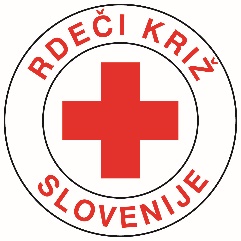 RAZPIS ZA VODITELJE IN PEDAGOŠKEGA VODJO NA ZDRAVSTVENEM LETOVANJU IN KOLONIJI OTROK NA DEBELEM RTIČU 2018Rdeči križ Slovenije - Območno združenje Grosuplje organizira na Debelem Rtiču osemdnevno zdravstveno letovanje in kolonijo otrok od 13. 7. do 21. 7. 2019. K sodelovanju vabimo prostovoljce/ke za vodenje skupin otrok in mladostnikov starih od 5 do 19 let. Kandidati morajo izpolnjevati naslednje pogoje:- starost najmanj 20 let- študentje in diplomanti pedagoške, zdravstvene ali druge ustrezne smeri- izkušnje pri delu z otroki- znanje osnovnih plavalnih veščinPisne prijave zbiramo do 7. 6. 2019 na naslov: RKS - Območno združenje Grosuplje, Taborska cesta 6, 1290 Grosuplje, e-pošta: grosuplje.ozrk@ozrks.si,  in peko spletne prijavnice. Dodatne informacije na tel. št 01 781 16 30 ali  051 380 351.                                            